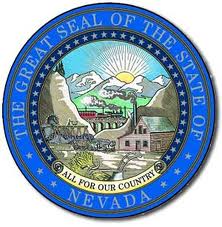 Meeting MinutesEmergency Preparedness Working GroupCALL TO ORDER AND ROLL CALLChair, Jon Bakkedahl, Nevada Division of Emergency Management and Homeland Security (DEM/HS) called the meeting to order.  Sherrean Whipple, DEM/HS performed roll call, and quorum was established for the meeting.PUBLIC COMMENTChair Jon Bakkedahl opened the first period of public comment.Deputy Chief Billy Samuels, Clark County, stated he reviewed the EPWG and the subrecipients dating back from 2016 to 2025 and saw some outstanding balances.  He also was reviewing some of the minutes and in 2019 discussion on anything allocated over three years old would go back to availability for being de-obligated for everyone else.  He asked if that had been discussed in this group and if Chair Jon Bakkedahl was aware.  Chair Jon Bakkedahl indicated that he was aware and that this would be formally agendized as an item for the next meeting.No additional public comment was provided during this period.EMERGENCY PREPAREDNESS WORKING GROUP (EPWG) GRANT EXTENSION FOR 2020 AND 2021  Chair Jon Bakkedahl informed the group that this item would involve discussion of internal grant extensions for grant years 2020 and 2021 from DEM/HS.  The working group could vote to approve the DEM/HS requests for management and administrative costs in the amount of $4,100 for each of the six counties: Clark, Nye, Lincoln, Esmeralda, White Pine, and Elko, for a total of $24,600 per year for each grant year for 2021 through 2026.  Chair Bakkedahl explained the design of the spreadsheet shared with all members containing the annual year award by county, indicating that in 2018 and 2019, Esmerelda County had residual balances that were rolled forward into the extended grant contact year and signed by DEM/HM, which then offered up the current 2020 awards for four of the six counties at $93,662.41, Elko for $90,858.07, and Esmerelda for $93,000.  Chair Bakkedahl explained that DEM/HM has decided internally to extend those awards to ensure that all counties have the time to spend that money.  Chair Bakkedahl informed the group that no extension on those grant years needs to be submitted, that 2020 and 2021 will go until June 30, 2023, and that DEM/HM will fix that performance period.Chair Jon Bakkedahl explained that the second part of the agenda item involves DEM's request for $24,600 per year for the entire grant, which comes to $4,100 per recipient for each of the six counties.  Chair Bakkedahl explained that historically DEM/HM has requested money to offset grant operations, for some of the radiological equipment and calibrations.  Chair Bakkedahl indicated that these costs are directly related to DEM/HM's field support of radiological equipment, explaining that DEM/HM is now going out in the field and calibrating all radiological equipment that can be calibrated, and life cycling out equipment that is too old for calibration, as well as for training and exercises with each of the jurisdictions, and some of the grant support inside DEM/HM.  Chair Bakkedahl then opened the floor for discussion on this agenda item.Billy Samuels recognized in looking at the time frame and numbers starting from 2020, the amounts allotted to each subrecipient goes down while the amounts allotted to DEM/HM goes up. He stated that Chair Bakkedahl explained it very well on the management and administrative side, however, the wording on number 3 does not reflect the full explanation given by Chair Bakkedahl and suggested information be included in the wording under item number 3 to include DEM/HM going out into the field and being hands-on.   Chair Jon Bakkedahl concurred, explaining that this is certainly applicable.Lee Cabaniss, Elko County, questioned if the $83,759 total per county through 2021 through 2025 was going to be reduced by $4100 or whether it already showed a reflection of DEM's need for administrative and field costs of $4100 per recipient.Chair Jon Bakkedahl confirmed that the total of $527,157.00 should be the total of the six counties and DEM as the seventh participant for MNA costs and the $83,759 per county is for that county.Eric Holt, Lincoln County, asked for confirmation that of numbers discussed are estimates and that the actual award would be based off the amount brought in through the program.Chair Jon Bakkedahl confirmed that this was correct and asked for input from Yuri Graves and/or Tiffany Gamero from the DOE side.Tiffany Gamero explained that the fee that is applied to all the waste that comes to the Nevada National Security Site is dependent upon the actual volume of waste.  Ms. Gamero explained that while there is a forecast that predicts this amount from the DOE complex nationwide, the actual amount cannot truly be known until arrival there.  As such, Ms. Gamero indicated that despite best estimates, only what is actually disposed can be charged.Chair Jon Bakkedahl asked if there were any questions, comments, or concerns from each emergency manager.Billy Samuels asked if funding was increased or decreased whether all six counties and DEM/HM would be proportionally affected, or if it would just come out of the six counties.Chair Jon Bakkedahl indicated that each of the seven would be proportionally affected, including DEM/HM.  Chair Bakkedahl further indicated that the counties have the potential to negotiate amongst one another should one county have a higher financial need than another.Chair Jon Bakkedahl asked for any final comments.  No comments were offered.Chair Jon Bakkedahl called for a motion by the committee to accept the award balance spreadsheet as presented with DEM/HM being awarded the $24,600 across the five contract years, as well as the extended-release performance period of 2020 and 2021 until June 30, 2023.  Scott Lewis, Nye County, motioned to accept the balance sheet as presented.  Lee Cabaniss, Elko County, seconded the motion.  All were in favor with no opposition.  Motion passed unanimously.PUBLIC COMMENTChair Jon Bakkedahl opened the floor for public comment.Lee Cabaniss requested that DEM provide official documentation of the balance spreadsheet as presented with DEM being awarded the $24,600 across the five contract years, as well as the extended-release performance period of 2020 and 2021 until June 30, 2023 to the counties, indicating that this would be beneficial on the fiscal side.  Mr. Cabaniss further indicated that it would be helpful to include in this document the fact that the counties do not need to make any changes in ZoomGrants.Chair Jon Bakkedahl explained that although nothing has been agendized on this, he would take this public comment under consideration and that the counties can expect this as part of the award and as part of agenda item number 3.Chair Jon Bakkedahl asked for any other public comments.  None were offered.AdjournMENtChair Jon Bakkedahl called the meeting to adjournment.Attendance RecordDATEApril 25, 2022April 25, 2022Attendance RecordTIME10:30 a.m.10:30 a.m.Attendance RecordMETHODZoom TeleconferenceConference line #: (669) 219-2599Meeting ID# 686 738 8625Zoom TeleconferenceConference line #: (669) 219-2599Meeting ID# 686 738 8625Attendance RecordRECORDERSherrean WhippleSherrean WhippleCommittee MembersPresentNon-Voting MembershipPresentSheriff Ken Elgan (Esmeralda)ABSJon Bakkedahl – ChairXLee Cabaniss (Elko)XCarol Dinsman – DOE RepresentativeABSBilly Samuels (Clark)XTiffany Gamero – DOE RepresentativeXScott Lewis (Nye)XYuri Graves – DOE and NNSA RepresentativeXEric Holt (Lincoln)XSupportive StaffPresentBrett North (White Pine)XSamantha Ladich – Sr. Deputy Attorney GeneralXSherrean Whipple – Administrative SupportX